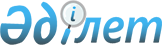 "2014 – 2016 жылдарға арналған аудандық бюджет туралы" Талас аудандық мәслихатының 2013 жылғы 25 желтоқсандағы № 26 – 3 шешіміне өзгерістер енгізу туралыЖамбыл облысы Талас аудандық мәслихатының 2014 жылғы 4 желтоқсандағы № 39-2 шешімі. Жамбыл облысының Әділет департаментінде 2014 жылғы 11 желтоқсанда № 2417 болып тіркелді

      Қазақстан Республикасының 2008 жылғы 4 желтоқсандағы Бюджет кодексінің 106 және 109 баптарына, «Қазақстан Республикасындағы жергілікті мемлекеттік басқару және өзін – өзі басқару туралы» Қазақстан Республикасының 2001 жылғы 23 қаңтардағы Заңына және «2014 – 2016 жылдарға арналған облыстық бюджет туралы» Жамбыл облыстық мәслихатының 2013 жылғы 18 желтоқсандағы № 20 – 3 шешіміне өзгерістер енгізу туралы» Жамбыл облыстық мәслихатының 2014 жылғы 27 қарашадағы № 32 – 2 шешіміне (Нормативтік құқықтық кесімдерді мемлекеттік тіркеу тізілімінде № 2399 болып тіркелген) сәйкес, Талас аудандық мәслихаты ШЕШІМ ҚАБЫЛДАДЫ:



      1. «2014 – 2016 жылдарға арналған аудандық бюджет туралы» Талас аудандық мәслихатының 2013 жылғы 25 желтоқсандағы № 26 – 3 шешіміне (Нормативтік құқықтық кесімдерді мемлекеттік тіркеу тізілімінде № 2084 болып тіркелген, 2014 жылғы 11 қаңтардағы № 4 «Талас тынысы» газетінде жарияланған) келесі өзгерістер енгізілсін:



      1 тармақта:



      1) тармақшада:



      «8 546 493» сандары «8 534 730» сандарымен ауыстырылсын;



      «658 546» сандары «659 546» сандарымен ауыстырылсын;



      «17 362» сандары «23 988» сандарымен ауыстырылсын;



      «8 248» сандары «8 622» сандарымен ауыстырылсын;



      «7 862 337» сандары «7 842 574» сандарымен ауыстырылсын;



      2) тармақшада:



      «8 530 458» сандары «8 518 695» сандарымен ауыстырылсын.



      Аталған шешімнің 1 және 6 қосымшалары осы шешімнің 1 және 2 қосымшаларына сәйкес жаңа редакцияда мазмұндалсын.



      2. Осы шешімнің орындалуын бақылау және аудан мәслихатының интернет – ресурстарына жариялауды жасау бесінші шақырылған аудандық мәслихаттың аудандық әлеуметтік – экономикалық даму мәселелері, бюджет, жергілікті салық және қала шаруашылығы мәселелері жөніндегі тұрақты комиссиясына жүктелсін.



      3. Осы шешім әділет органдарында мемлекеттік тіркеуден өткен күннен бастап күшіне енеді және 2014 жылдың 1 қаңтарынан қолданысқа енгізіледі.

 

  

2014 жылға арналған аудандық бюджет

  

2014 жылға арналған аудандық бюджетте әрбір ауылдық

округтің бюджеттік бағдарламалары

 
					© 2012. Қазақстан Республикасы Әділет министрлігінің «Қазақстан Республикасының Заңнама және құқықтық ақпарат институты» ШЖҚ РМК
				

      Сессия төрағасы

      М.Т. НесипбаевМәслихат хатшысы

Ж. Әсемов

Талас аудандық мәслихатының

2014 жылғы 4 желтоқсандағы

№ 39 - 2 шешіміне 1 – қосымша

Талас аудандық мәслихатының

2013 жылғы 25 желтоқсандағы

№ 26-3 шешіміне 1- қосымша

Санаты

СанатыАтауыСомасы, мың теңге

Сыныбы

Сыныбы

СыныбыАтауыСомасы, мың теңге

Ішкі сыныбы

Ішкі сыныбы

Ішкі сыныбы

Ішкі сыныбыСомасы, мың теңге

1

1

1231. КІРІСТЕР8 534 730

1Салықтық түсімдер659 546

101Табыс салығы147 674

1012Жеке табыс салығы147 674

103Әлеуметтiк салық132 500

1031Әлеуметтік салық132 500

104Меншiкке салынатын салықтар356 117

1041Мүлiкке салынатын салықтар303 075

1043Жер салығы10 748

1044Көлiк құралдарына салынатын салық40 694

1045Бірыңғай жер салығы1 600

105Тауарларға, жұмыстарға және қызметтерге салынатын iшкi салықтар15 251

1052Акциздер1 251

1053Табиғи және басқа да ресурстарды пайдаланғаны үшiн түсетiн түсiмдер9 300

1054Кәсiпкерлiк және кәсiби қызметтi жүргiзгенi үшiн алынатын алымдар4 460

1055Ойын бизнесіне салық24007Басқа да салықтар2581Басқа да салықтар258

108Заңдық мәнді іс-әрекеттерді жасағаны және (немесе) оған уәкілеттігі бар мемлекеттік органдар немесе лауазымды адамдар құжаттар бергені үшін алынатын міндетті төлемдер7 746

1081Мемлекеттік баж7 746

2Салықтық емес түсімдер23 988

201Мемлекеттік меншіктен түсетін кірістер1 4501Мемлекеттік кәсіпорындардың таза кірісі бөлігінің түсімдері340

2015Мемлекет меншігіндегі мүлікті жалға беруден түсетін кірістер1 110

202Мемлекеттік бюджеттен қаржыландырылатын мемлекеттік мекемелердің тауарларды (жұмыстарды, қызметтерді) өткізуінен түсетін түсімдер26

2021Мемлекеттік бюджеттен қаржыландырылатын мемлекеттік мекемелердің тауарларды (жұмыстарды, қызметтерді) өткізуінен түсетін түсімдер26

204Мемлекеттік бюджеттен қаржыландырылатын, сондай-ақ Қазақстан Республикасы Ұлттық Банкінің бюджетінен (шығыстар сметасынан) ұсталатын және қаржыландырылатын мемлекеттік мекемелер салатын айыппұлдар, өсімпұлдар, санкциялар, өндіріп алулар386

2041Мұнай секторы ұйымдарынан түсетін түсімдерді қоспағанда, мемлекеттік бюджеттен қаржыландырылатын, сондай-ақ Қазақстан Республикасы Ұлттық Банкінің бюджетінен (шығыстар сметасынан) ұсталатын және қаржыландырылатын мемлекеттік мекемелер салатын айыппұлдар, өсімпұлдар, санкциялар, өндіріп алулар386

206Өзге де салықтық емес түсiмдер22 126

2061Өзге де салықтық емес түсiмдер22 126

3Негізгі капиталды сатудан түсетін түсімдер8 622

303Жердi және материалдық емес активтердi сату8 622

3031Жерді сату7 941

3032Материалдық емес активтерді сату 681

4Трансферттердің түсімдері7 842 574

402Мемлекеттiк басқарудың жоғары тұрған органдарынан түсетiн трансферттер7 842 574

4022Облыстық бюджеттен түсетiн трансферттер7 842 574

Функционалдық топ

Функционалдық топ

Функционалдық топ

Функционалдық топСомасы, мың теңгеБюджеттік бағдарламалардың әкімшісіБюджеттік бағдарламалардың әкімшісіБюджеттік бағдарламалардың әкімшісіСомасы, мың теңгеБағдарламаБағдарламаСомасы, мың теңгеАтауыАтауыСомасы, мың теңге

1

1

1232. Шығындар8 518 695

01Жалпы сипаттағы мемлекеттiк қызметтер 356 920

01112Аудан (облыстық маңызы бар қала) мәслихатының аппараты15 277

01112001Аудан (облыстық маңызы бар қала) мәслихатының қызметін қамтамасыз ету жөніндегі қызметтер14 922

01112003Мемлекеттік органның күрделі шығыстары355

01122Аудан (облыстық маңызы бар қала) әкімінің аппараты83 680

01122001Аудан (облыстық маңызы бар қала) әкімінің қызметін қамтамасыз ету жөніндегі қызметтер77 016

01122003Мемлекеттік органның күрделі шығыстары6 664

01123Қаладағы аудан, аудандық маңызы бар қала, кент, ауыл, ауылдық округ әкімінің аппараты224 791

01123001Қаладағы аудан, аудандық маңызы бар қала, кент, ауыл, ауылдық округ әкімінің қызметін қамтамасыз ету жөніндегі қызметтер209 198

01123022Мемлекеттік органның күрделі шығыстары15 593

01452Ауданның (облыстық маңызы бар қаланың) қаржы бөлімі17 557

01452001Ауданның (облыстық маңызы бар қаланың) бюджетін орындау және ауданның (облыстық маңызы бар қаланың) коммуналдық меншігін басқару саласындағы мемлекеттік саясатты іске асыру жөніндегі қызметтер 13 904

01452003Салық салу мақсатында мүлікті бағалауды жүргізу1 400

01452010Жекешелендіру, коммуналдық меншікті басқару, жекешелендіруден кейінгі қызмет және осыған байланысты дауларды реттеу 348

01452018Мемлекеттік органның күрделі шығыстары1 905

01453Ауданның (облыстық маңызы бар қаланың) экономика және бюджеттік жоспарлау бөлімі15 615

01453001Экономикалық саясатты, мемлекеттік жоспарлау жүйесін қалыптастыру және дамыту және ауданды (облыстық маңызы бар қаланы) басқару саласындағы мемлекеттік саясатты іске асыру жөніндегі қызметтер14 821

01453004Мемлекеттік органның күрделі шығыстары794

02Қорғаныс7 426

02122Аудан (облыстық маңызы бар қала) әкімінің аппараты4 022

02122005Жалпыға бірдей әскери міндетті атқару шеңберіндегі іс-шаралар4 022

02122Аудан (облыстық маңызы бар қала) әкімінің аппараты3 404

02122006Аудан (облыстық маңызы бар қала) ауқымындағы төтенше жағдайлардың алдын алу және оларды жою3 404

03Қоғамдық тәртіп, қауіпсіздік, құқықтық, сот, қылмыстық-атқару қызметі4 002

03458Ауданның (облыстық маңызы бар қаланың) тұрғын үй-коммуналдық шаруашылығы, жолаушылар көлігі және автомобиль жолдары бөлімі4 002

03458021Елдi мекендерде жол жүрісі қауiпсiздiгін қамтамасыз ету4 002

04Бiлiм беру3 230 002

04464Ауданның (облыстық маңызы бар қаланың) білім бөлімі590 852

04464009Мектепке дейінгі тәрбие мен оқыту ұйымдарының қызметін қамтамасыз ету319 229

04464040Мектепке дейінгі білім беру ұйымдарында мемлекеттік білім беру тапсырысын іске асыруға271 623

04123Қаладағы аудан, аудандық маңызы бар қала, кент, ауыл, ауылдық округ әкімінің аппараты3 015

04123005Ауылдық жерлерде балаларды мектепке дейін тегін алып баруды және кері алып келуді ұйымдастыру3 015

04464Ауданның (облыстық маңызы бар қаланың) білім бөлімі2 339 253

04464003Жалпы білім беру2 237 532

04464006Балаларға қосымша білім беру 101 721

04464Ауданның (облыстық маңызы бар қаланың) білім бөлімі280 318

04464001Жергіліктті деңгейде білім беру саласындағы мемлекеттік саясатты іске асыру жөніндегі қызметтер8 673

04464004Ауданның (облыстық маңызы бар қаланың) мемлекеттік білім беру мекемелерінде білім беру жүйесін ақпараттандыру8 901

04464005Ауданның (облыстық маңызы бар қаланың) мемлекеттік білім беру мекемелер үшін оқулықтар мен оқу-әдiстемелiк кешендерді сатып алу және жеткізу22 778

04464015Жетім баланы (жетім балаларды) және ата-аналарының қамқорынсыз қалған баланы (балаларды) күтіп-ұстауға қамқоршыларға (қорғаншыларға) ай сайынғы ақшалай қаражат төлем13 374

04464067Ведомстволық бағыныстағы мемлекеттік мекемелерінің және ұйымдарының күрделі шығыстары226 592

04466Ауданның (облыстық маңызы бар қаланың) сәулет, қала құрылысы және құрылыс бөлімі16 564

04466037Білім беру объектілерін салу және реконструкциялау16 564

06Әлеуметтiк көмек және әлеуметтiк қамсыздандыру318 051

06451Ауданның (облыстық маңызы бар қаланың) жұмыспен қамту және әлеуметтік бағдарламалар бөлімі266 612

06451002Жұмыспен қамту бағдарламасы83 969

06451004Ауылдық жерлерде тұратын денсаулық сақтау, білім беру, әлеуметтік қамтамасыз ету, мәдениет, спорт және ветеринар мамандарына отын сатып алуға Қазақстан Республикасының заңнамасына сәйкес әлеуметтік көмек көрсету2 576

06451005Мемлекеттік атаулы әлеуметтік көмек 4 883

06451006Тұрғын үйге көмек көрсету 52 000

06451007Жергілікті өкілетті органдардың шешімі бойынша мұқтаж азаматтардың жекелеген топтарына әлеуметтік көмек4 945

06451010Үйден тәрбиеленіп оқытылатын мүгедек балаларды материалдық қамтамасыз ету3 041

06451014Мұқтаж азаматтарға үйде әлеуметтiк көмек көрсету17 996

0645101618 жасқа дейінгі балаларға мемлекеттік жәрдемақылар75 328

06451017Мүгедектерді оңалту жеке бағдарламасына сәйкес, мұқтаж мүгедектерді міндетті гигиеналық құралдармен және ымдау тілі мамандарының қызмет көрсетуін, жеке көмекшілермен қамтамасыз ету 20 967

06451023Жұмыспен қамту орталықтарының қызметін қамтамасыз ету907

06451Ауданның (облыстық маңызы бар қаланың) жұмыспен қамту және әлеуметтік бағдарламалар бөлімі50 216

06451001Жергілікті деңгейде халық үшін әлеуметтік бағдарламаларды жұмыспен қамтуды қамтамасыз етуді іске асыру саласындағы мемлекеттік саясатты іске асыру жөніндегі қызметтер 28 520

06451011Жәрдемақыларды және басқа да әлеуметтік төлемдерді есептеу, төлеу мен жеткізу бойынша қызметтерге ақы төлеу550

06451021Мемлекеттік органның күрделі шығыстары 3 928025Өрлеу жобасы бойынша келісілген қаржылай көмекті енгізу17 218458Ауданның (облыстық маңызы бар қаланың) тұрғын үй-коммуналдық шаруашылығы, жолаушылар көлігі және автомобиль жолдары бөлімі1 223050Мүгедектердің құқықтарын қамтамасыз ету және өмір сүру сапасын жақсарту жөніндегі іс-шаралар жоспарын іске асыру1 223

07Тұрғын үй-коммуналдық шаруашылық2 951 328

07455Ауданның (облыстық маңызы бар қаланың) мәдениет және тілдерді дамыту бөлімі4 167

07455024Жұмыспен қамту 2020 жол картасы бойынша қалаларды және ауылдық елді мекендерді дамыту шеңберінде объектілерді жөндеу4 167

07458Ауданның (облыстық маңызы бар қаланың) тұрғын үй-коммуналдық шаруашылығы, жолаушылар көлігі және автомобиль жолдары бөлімі10 033

07458003Мемлекеттік тұрғын үй қорының сақталуын ұйымдастыру10 033

07464Ауданның (облыстық маңызы бар қаланың) білім бөлімі5 789

07464026Жұмыспен қамту 2020 жол картасы бойынша қалаларды және ауылдық елді мекендерді дамыту шеңберінде объектілерді жөндеу5 789

07466Ауданның (облыстық маңызы бар қаланың) сәулет, қала құрылысы және құрылыс бөлімі381 433

07466003Мемлекеттік коммуналдық тұрғын үй қорының тұрғын үйін жобалау, салу және (немесе) сатып алу 366 273

07466004Инженерлік коммуникациялық инфрақұрылымды жобалау, дамыту, жайластыру және (немесе) сатып алу 12 938

07466074Жұмыспен қамту 2020 жол картасының екінші бағыты шеңберінде жетіспейтін инженерлік-коммуникациялық инфрақұрылымды дамыту мен жайғастыру2 222

07479Тұрғын үй инспекциясы бөлімі (облыстық маңызы бар қаланың)5 980

07479001Жергілікті деңгейде тұрғын үй қоры саласындағы мемлекеттік саясатты іске асыру жөніндегі қызметтер5 980

07123Қаладағы аудан, аудандық маңызы бар қала, кент, ауыл, ауылдық округ әкімінің аппараты3 545

07123014Елді мекендерді сумен жабдықтауды ұйымдастыру3 545

07458Ауданның (облыстық маңызы бар қаланың) тұрғын үй-коммуналдық шаруашылығы, жолаушылар көлігі және автомобиль жолдары бөлімі119 416

07458011Шағын қалаларды жылумен жабдықтауды үздіксіз қамтамасыз ету37 143

07458012Сумен жабдықтау және су бұру жүйесінің жұмыс істеуі72 784

07458028Коммуналдық шаруашылығын дамыту6 160

07458029Сумен жабдықтау және су бұру жүйелерін дамыту3 329

07466Ауданның (облыстық маңызы бар қаланың) сәулет, қала құрылысы және құрылыс бөлімі2 275 249

07466005Коммуналдық шаруашылығын дамыту21 629

07466006Сумен жабдықтау және су бұру жүйесін дамыту 2 192 172

07466058Елді мекендердегі сумен жабдықтау және су бұру жүйелерін дамыту61 448

07123Қаладағы аудан, аудандық маңызы бар қала, кент, ауыл, ауылдық округ әкімінің аппараты28 370

07123008Елді мекендерде көшелерді жарықтандыру22 468

07123009Елді мекендердің санитариясын қамтамасыз ету2 736

07123011Елді мекендерді абаттандыру мен көгалдандыру3 166

07458Ауданның (облыстық маңызы бар қаланың) тұрғын үй-коммуналдық шаруашылығы, жолаушылар көлігі және автомобиль жолдары бөлімі117 346

07458016Елдi мекендердiң санитариясын қамтамасыз ету40 349

07458017Жерлеу орындарын ұстау және туыстары жоқ адамдарды жерлеу4 178

07458018Елдi мекендердi абаттандыру және көгалдандыру72 819

08Мәдениет, спорт, туризм және ақпараттық кеңістiк481 822

08455Ауданның (облыстық маңызы бар қаланың) мәдениет және тілдерді дамыту бөлімі113 687

08455003Мәдени-демалыс жұмысын қолдау113 687

08465Ауданның (облыстық маңызы бар қаланың) дене шынықтыру және спорт бөлімі17 619001Жергілікті деңгейде дене шынықтыру және спорт саласындағы мемлекеттік саясатты іске асыру жөніндегі қызметтер5 963

08465005Ұлттық және бұқаралық спорт түрлерін дамыту3 261

08465006Аудандық (облыстық маңызы бар қалалық) деңгейде спорттық жарыстар өткiзу2 030

08465007Әртүрлi спорт түрлерi бойынша аудан (облыстық маңызы бар қала) құрама командаларының мүшелерiн дайындау және олардың облыстық спорт жарыстарына қатысуы6 365

08466Ауданның (облыстық маңызы бар қаланың) сәулет, қала құрылысы және құрылыс бөлімі217 542

08466008Cпорт объектілерін дамыту 217 542

08455Ауданның (облыстық маңызы бар қаланың) мәдениет және тілдерді дамыту бөлімі37 756

08455006Аудандық (қалалық) кiтапханалардың жұмыс iстеуi37 756

08456Ауданның (облыстық маңызы бар қаланың) ішкі саясат бөлімі22 005

08456002Газеттер мен журналдар арқылы мемлекеттік ақпараттық саясат жүргізу жөніндегі қызметтер22 005

08455Ауданның (облыстық маңызы бар қаланың) мәдениет және тілдерді дамыту бөлімі32 948

08455001Жергілікті деңгейде тілдерді және мәдениетті дамыту саласындағы мемлекеттік саясатты іске асыру жөніндегі қызметтер8 712

08455010Мемлекеттік органның күрделі шығыстары102

08455032Ведомстволық бағыныстағы мемлекеттік мекемелерінің және ұйымдарының күрделі шығыстары24 134

08456Ауданның (облыстық маңызы бар қаланың) ішкі саясат бөлімі40 265

08456001Жергілікті деңгейде ақпарат, мемлекеттілікті нығайту және азаматтардың әлеуметтік сенімділігін қалыптастыру саласында мемлекеттік саясатты іске асыру жөніндегі қызметтер11 200

08456003Жастар саясаты саласында іс-шараларды іске асыру19 106

08456006Мемлекеттік органның күрделі шығыстары1 661

08456032Ведомстволық бағыныстағы мемлекеттік мекемелерінің және ұйымдарының күрделі шығыстары8 298

10Ауыл, су, орман, балық шаруашылығы, ерекше қорғалатын табиғи аумақтар, қоршаған ортаны және жануарлар дүниесін қорғау, жер қатынастары180 845

10462Ауданның (облыстық маңызы бар қаланың) ауыл шаруашылығы бөлімі20 492001Жергілікті деңгейде ауыл шаруашылығы саласындағы мемлекеттік саясатты іске асыру жөніндегі қызметтер14 241006Мемлекеттік органның күрделі шығыстары200

10454099Мамандардың әлеуметтік көмек көрсетуі жөніндегі шараларды іске асыру6 051

10473Ауданның (облыстық маңызы бар қаланың) ветеринария бөлімі45 701

10473001Жергілікті деңгейде ветеринария саласындағы мемлекеттік саясатты іске асыру жөніндегі қызметтер8 964

10473003Мемлекеттік органның күрделі шығыстары 321

10473005Мал көмінділерінің (биотермиялық шұңқырлардың) жұмыс істеуін қамтамасыз ету4 813

10473006Ауру жануарларды санитарлық союды ұйымдастыру17 388

10473007Қаңғыбас иттер мен мысықтарды аулауды және жоюды ұйымдастыру1 400

10473008Алып қойылатын және жойылатын ауру жануарлардың, жануарлардан алынатын өнімдер мен шикізаттың құнын иелеріне өтеу7 155

10473009Жануарлардың энзоотиялық аурулары бойынша ветеринариялық іс-шараларды жүргізу1 180

10473010Ауыл шаруашылығы жануарларын сәйкестендіру жөніндегі іс-шараларды өткізу4 480

10463Ауданның (облыстық маңызы бар қаланың) жер қатынастары бөлімі10 092

10463001Аудан (облыстық маңызы бар қала) аумағында жер қатынастарын реттеу саласындағы мемлекеттік саясатты іске асыру жөніндегі қызметтер8 789

10463004Жердi аймақтарға бөлу жөнiндегi жұмыстарды ұйымдастыру873

10463007Мемлекеттік органның күрделі шығыстары430

10473Ауданның (облыстық маңызы бар қаланың) ветеринария бөлімі104 560

10473011Эпизоотияға қарсы іс-шаралар жүргізу104 560

11Өнеркәсіп, сәулет, қала құрылысы және құрылыс қызметі39 507

11466Ауданның (облыстық маңызы бар қаланың) сәулет, қала құрылысы және құрылыс бөлімі39 507

11466001Құрылыс, облыс қалаларының, аудандарының және елді мекендерінің сәулеттік бейнесін жақсарту саласындағы мемлекеттік саясатты іске асыру және ауданның (облыстық маңызы бар қаланың) аумағын оңтайла және тиімді қала құрылыстық игеруді қамтамасыз ету жөніндегі қызметтер 11 510

11466013Аудан аумағында қала құрылысын дамытудың кешенді схемаларын, аудандық (облыстық) маңызы бар қалалардың, кенттердің және өзге де ауылдық елді мекендердің бас жоспарларын әзірлеу25 931

11466015Мемлекеттік органның күрделі шығыстары 2 066

12Көлiк және коммуникация208 497

12458Ауданның (облыстық маңызы бар қаланың) тұрғын үй-коммуналдық шаруашылығы, жолаушылар көлігі және автомобиль жолдары бөлімі208 497

12458022Көлік инфрақұрылымын дамыту22 894

12458023Автомобиль жолдарының жұмыс істеуін қамтамасыз ету185 603

13Басқалар691 371

13494Ауданның (облыстық маңызы бар қаланың) кәсіпкерлік және өнеркәсіп бөлімі375

13454006Кәсіпкерлік қызметті қолдау375

13123Қаладағы аудан, аудандық маңызы бар қала, кент, ауыл, ауылдық округ әкімінің аппараты23 715

13123040«Өңірлерді дамыту» бағдарламасы шеңберінде өңірлерді экономикалық дамытуға жәрдемдесу бойынша шараларды іске іске асыру23 715

13452Ауданның (облыстық маңызы бар қаланың) қаржы бөлімі9 519

13452012Ауданның (облыстық маңызы бар қаланың) жергілікті атқарушы органының резерві 9 519

13458Ауданның (облыстық маңызы бар қаланың) тұрғын үй-коммуналдық шаруашылығы, жолаушылар көлігі және автомобиль жолдары бөлімі555 749

13454001Жергілікті деңгейде тұрғын үй-коммуналдық шаруашылығы, жолаушылар көлігі және автомобиль жолдары саласындағы мемлекеттік саясатты іске асыру жөніндегі қызметтер8 738

13454013Мемлекеттік органның күрделі шығыстары1 881

13454044Моноқалаларды дамытудың 2012 - 2020 жылдарға арналған бағдарламасы шеңберінде моноқалаларды ағымдағы жайластыру 110 977

13454067Ведомстволық бағыныстағы мемлекеттік мекемелерінің және ұйымдарының күрделі шығыстары40 000

13454085Моноқалаларды дамытудың 2012-2020 жылдарға арналған бағдарламасы шеңберінде бюджеттік инвестициялық жобаларды іске асыру394 153

13466Ауданның (облыстық маңызы бар қаланың) сәулет, қала құрылысы және құрылыс бөлімі6 600

13466077«Өңірлерді дамыту» бағдарламасы шеңберінде инженерлік инфрақұрылымын дамыту6 600

13494Ауданның (облыстық маңызы бар қаланың) кәсіпкерлік және өнеркәсіп бөлімі95 413

13458001Жергілікті деңгейде кәсіпкерлікті және өнеркәсіпті дамыту саласындағы мемлекеттік саясатты іске асыру жөніндегі қызметтер7 087

13458003Мемлекеттік органның күрделі шығыстары576

13458032Ведомстволық бағыныстағы мемлекеттік мекемелер мен ұйымдардың күрделі шығыстары250

13458033Моноқалаларды дамытудың 2012 - 2020 жылдарға арналған бағдарламасы шеңберінде жобаларды іске асыру үшін берілетін кредиттер бойынша пайыздық мөлшерлемені субсидиялау 81 000

13458034Моноқалаларды дамытудың 2012 - 2020 жылдарға арналған бағдарламасы шеңберінде жаңа өндірістерді дамытуға гранттар беру6 500

14Борышқа қызмет көрсету3085

14452Ауданның (облыстық маңызы бар қаланың) қаржы бөлімі3085

14452013Жергілікті атқарушы органдардың облыстық бюджеттен қарыздар бойынша сыйақылар мен өзге де төлемдерді төлеу бойынша борышына қызмет көрсету3085

15Трансферттер45 839

15452Ауданның (облыстық маңызы бар қаланың) қаржы бөлімі45 839

15452006Нысаналы пайдаланылмаған (толық пайдаланылмаған) трансферттерді қайтару39 213

15452016Нысаналы мақсатқа сай пайдаланылмаған нысаналы трансферттерді қайтару6 6263.Таза бюджеттік кредиттеу100 206Бюджеттік кредиттер107 782

10Ауыл, су, орман, балық шаруашылығы, ерекше қорғалатын табиғи аумақтар, қоршаған ортаны және жануарлар дүниесін қорғау, жер қатынастары52 782

10462Ауданның (облыстық маңызы бар қаланың) ауыл шаруашылығы бөлімі52 782

10454008Мамандарды әлеуметтік қолдау шараларын іске асыруға берілетін бюджеттік кредиттер52 782

13Басқалар55 000

13494Ауданның (облыстық маңызы бар қаланың) кәсіпкерлік және өнеркәсіп бөлімі 55 000

13454008Моноқалаларды кәсіпкерлікті дамытуға жәрдемдесуге кредиттер беру55 000

Санаты

Сыныбы

Санаты

Сыныбы

Санаты

СыныбыАтауыСомасы, мың теңге

Ішкі сыныбы

Ішкі сыныбы

Ішкі сыныбы

Ішкі сыныбыСомасы, мың теңге

1

1

123

5Бюджеттік кредиттерді өтеу7 57601Бюджеттік кредиттерді өтеу7 5761Мемлекеттік бюджеттен берілген бюджеттік кредиттерді өтеу7 576

Функционалдық топ



Бюджеттік бағдарламалардың әкімшісі

Бағдарлама

Функционалдық топ



Бюджеттік бағдарламалардың әкімшісі

Бағдарлама

Функционалдық топ



Бюджеттік бағдарламалардың әкімшісі

Бағдарлама

Функционалдық топ



Бюджеттік бағдарламалардың әкімшісі

БағдарламаСомасы, мың теңге

1

1

1234. Қаржы активтерімен жасалатын операциялар бойынша сальдо30 000Қаржы активтерін сатып алу30 000

13Басқалар30 000458Ауданның (облыстық маңызы бар қаланың) тұрғын үй-коммуналдық шаруашылығы, жолаушылар көлігі және автомобиль жолдары бөлімі30 000060Мамандандырылған уәкілетті ұйымдардың жарғылық капиталдарын ұлғайту30 000

Санаты



Сыныбы

Ішкі сыныбы Атауы

Санаты



Сыныбы

Ішкі сыныбы Атауы

Санаты



Сыныбы

Ішкі сыныбы Атауы

Санаты



Сыныбы

Ішкі сыныбы АтауыСомасы, мың теңге

1

1

123

6Мемлекеттің қаржы активтерін сатудан түсетін түсімдер0

Функционалдық топ



Бюджеттік бағдарламалардың әкімшісі

Бағдарлама

Функционалдық топ



Бюджеттік бағдарламалардың әкімшісі

Бағдарлама

Функционалдық топ



Бюджеттік бағдарламалардың әкімшісі

Бағдарлама

Функционалдық топ



Бюджеттік бағдарламалардың әкімшісі

БағдарламаСомасы, мың теңге

1

1

1235. Бюджет тапшылығы (профициті)-114 1716. Бюджет тапшылығын қаржыландыру (профицитін пайдалану) 114 171

Санаты



Сыныбы

Ішкі сыныбы Атауы

Санаты



Сыныбы

Ішкі сыныбы Атауы

Санаты



Сыныбы

Ішкі сыныбы Атауы

Санаты



Сыныбы

Ішкі сыныбы АтауыСомасы, мың теңге

1

1

123

7Қарыздар түсімі107 78201Мемлекеттік ішкі қарыздар 107 7822Қарыз алу келісім-шарттары107 782

Функционалдық топ



Бюджеттік бағдарламалардың әкімшісі

Бағдарлама Атауы

Функционалдық топ



Бюджеттік бағдарламалардың әкімшісі

Бағдарлама Атауы

Функционалдық топ



Бюджеттік бағдарламалардың әкімшісі

Бағдарлама Атауы

Функционалдық топ



Бюджеттік бағдарламалардың әкімшісі

Бағдарлама АтауыСомасы, мың теңге

1

1

123

16Қарыздарды өтеу9 369

16Қарыздарды өтеу9 369

16452Ауданның (облыстық маңызы бар қаланың) қаржы бөлімі9 369

16452008Жергілікті атқарушы органның жоғары тұрған бюджет алдындағы борышын өтеу7 576021Жергілікті бюджеттен берілген пайдаланылмаған бюджеттік кредиттерді қайтару1 793

Санаты



Сыныбы

Ішкі сыныбы Атауы

Санаты



Сыныбы

Ішкі сыныбы Атауы

Санаты



Сыныбы

Ішкі сыныбы Атауы

Санаты



Сыныбы

Ішкі сыныбы Атауы

Санаты



Сыныбы

Ішкі сыныбы АтауыСомасы, мың теңге

1

1

123

8Бюджет қаражаттарының пайдаланылатын қалдықтарыБюджет қаражаттарының пайдаланылатын қалдықтары15758

Талас аудандық маслихатының

2014 жылғы 4 желтоқсандағы

№ 39 - 2 шешіміне 2 қосымша

Талас аудандық мәслихатының

2013 жылғы 25 желтоқсандағы

№ 26-3 шешіміне 6 қосымша

№АтауыБағдарлама 001 "Қаладағы аудан, аудандық маңызы бар қала, кент, ауыл, ауылдық округ әкімінің қызметін қамтамасыз ету жөніндегі қызметтер"Бағдарлама 022 "Мемлекеттік органдардың күрделі шығыстары"Бағдарлама 005 "Ауылдық жерлерде балаларды мектепке дейін тегін алып баруды және кері алып келуді ұйымдастыру"Бағдарлама 014 "Елді мекендерді сумен жабдықтауды ұйымдастыру"Бағдарлама 008 "Елді мекендерде көшелерді жарықтандыру"Бағдарлама 009 "Елді мекендердің санитариясын қамтамасыз ету"Бағдарлама 011 "Елді мекендерді абаттандыру мен көгалдандыру"Бағдарлама 040 "Өңірлерді дамыту" Бағдарламасы шеңберінде өңірлерді экономикалық дамытуға жәрдемдесу бойынша шараларды іске асыру"

12345671089

1Қаратау қаласының әкімінің аппараты444776063015015859000

2Үшарал ауылдық округі әкімінің аппараты16466121003853142741821,0

3Ақкөл ауылдық округі әкімінің аппараты1801032100012672982702286,0

4Берікқара ауылдық округі әкімінің аппараты11261121004352702742190,1

5Бостандық ауылдық округі әкімінің аппараты11503121007152002542117,7

6Қаратау ауылдық округі әкімінің аппараты11155121003491241741529,4

7Кеңес ауылдық округі әкімінің аппараты1124412100406722381743,5

8Тамды ауылдық округі әкімінің аппараты199892261035452803051741537,6

9Қызыләуіт ауылдық округі әкімінің аппараты113562261004271242482211,5

10Ойық ауылдық округі әкімінің аппараты12925121007142472412868,2

11Аққұм ауылдық округі әкімінің аппараты90842261003981402531406,0

12C.Шәкіров ауылдық округі әкімінің аппараты115552076005734782572026,0

13Көктал ауылдық округі әкімінің аппараты909120710043653259813,6

14Қасқабұлақ ауылдық округі әкімінің аппараты11082121002241112501164,4Всего2091981559330153545224682736316623715